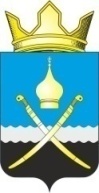 Российская ФедерацияРостовская область, Тацинский районМуниципальное образование «Михайловское сельское поселение»Администрация Михайловского сельского поселения__________________________________________________________________ПОСТАНОВЛЕНИЕ21  ноября  2017 года                          №148                             х. Михайлов            В соответствии с Федеральным законом от 21.12.1994 г. № 68 - ФЗ «О защите населения и территорий от чрезвычайных ситуаций природного и техногенного характера», Постановлением Правительства РФ от 30.12.2003 № 794 «О единой системе предупреждения и ликвидации чрезвычайных ситуаций», Федеральным  законом от 06.10.2003 № 131- ФЗ «Об общих принципах организации местного самоуправления в Российской Федерации»,в целях поддержания общественного порядка при возникновении чрезвычайных ситуацийПОСТАНОВЛЯЮ:Утвердить Положение  «О поддержании общественного порядка в чрезвычайных ситуациях на территории  Михайловского сельского поселения» (Приложение № 1). Утвердить План организации охраны общественного порядка в чрезвычайных ситуациях на территории  Михайловского сельского поселения (Приложение № 2).Контроль за исполнением данного постановления оставляю за собой.                                                    Приложение 1к постановлению Администрации Михайловского сельского поселения  от 21.11.2017 № 148.Положение о поддержании общественного порядка в чрезвычайных ситуациях на территории Михайловского сельского поселения.
1. Общие положения
      1.1. Настоящее Положение определяет порядок организации, проведения и обеспечения мероприятий, направленных на поддержание (охрану) общественного порядка при возникновении чрезвычайных ситуаций (далее — ЧС) на территории  Михайловского сельского поселения.      1.2. Под охраной общественного порядка в ЧС понимается комплекс 
организационно- технических мероприятий, обеспечивающий:- изоляцию зоны чрезвычайной ситуации;- организацию регулируемого доступа в зону ЧС сил и средств ликвидации  ЧС;- осуществление деятельности по предупреждению противоправных проявлений и преступлений;- охрану материальных и культурных ценностей в зоне ЧС.
       2. Задачи по поддержанию общественного порядка при возникновении 
чрезвычайной ситуации.         Основными задачами по поддержанию общественного порядка при ЧС являются: 
- участие в установленном порядке в проведении профилактических и оперативно- поисковых мероприятий, выполнение которых необходимо в сложившейся обстановке, а также в предупреждении, пресечении и раскрытии преступлений, розыске лиц, совершивших преступления;- оповещение населения при возникновении ЧС с использованием автомобильной техники с громкоговорящими установками;- разработка и проведение мероприятий по предупреждению и пресечению массовых беспорядков, паники среди населения, распространения ложных и противопровокационных слухов;- обеспечение общественной безопасности, в том числе безопасности дорожного движения, на маршрутах ввода сил и средств ликвидации ЧС в зоны ЧС (очаги поражения) при проведении там аварийно- спасательных и других неотложных работ, а также при выводе из этих зон (очагов) пострадавших;- осуществление пропускного режима, выполнение всеми гражданами, правил карантина в случаях его объявления;- оказание содействия при вывозе погибших и эвакуации пострадавших людей в медицинские и другие пункты оказания помощи;- содействие органам местного самоуправления в привлечении населения, использовании транспортных и иных средств для проведения эвакуации, аварийно- спасательных и других неотложных работ;- ограничение или запрещение дорожного движения на разрушенных и опасных для движения участках улиц и дорог, организация установки необходимых технических средств обеспечения дорожного движения;- контроль за техническим состоянием автотранспортных средств, предназначенных для перевозки людей и грузов при эвакуационных и других мероприятиях;- развертывание контрольно- пропускных пунктов и постов ДПС, организация их работы на автомобильных дорогах;- обеспечение мероприятий по учету потерь населения совместно с органами записи актов гражданского состояния, органами местного самоуправления и медицинскими учреждениями, а также участие в установлении личности погибших и пострадавших.
       3. Силы и средства по поддержанию общественного порядка в условиях ЧС.  Порядок привлечения  сил и средств по поддержанию общественного порядка в зоне ЧС определяется в соответствии с нормативными документами МВД России. В состав сил и средств по поддержанию общественного порядка в условиях ЧС на территории сельского поселения  входят силы и средства  МВД  Тацинского муниципального района.4. Управление мероприятиями по охране общественного порядка в условиях ЧС 4.1. Управление мероприятиями по охране общественного порядка в условиях ЧС на территории Михайловского сельского поселения  организуется и осуществляется  МВД. 4.2. Координация действий сил и средств по поддержанию общественного 
порядка в условиях ЧС на территории поселения  осуществляется комиссией по предупреждению и ликвидации ЧС и обеспечению пожарной безопасности  Михайловского сельского поселения.4.3. Взаимодействие в вопросах поддержания общественного порядка в зоне чрезвычайной ситуации организуется по линии пунктов управления органов внутренних дел и органов управления, участвующих в ликвидации последствий чрезвычайной ситуации.4.4. Границы зон чрезвычайных ситуаций определяет руководитель работ по ликвидации чрезвычайных ситуаций.
5. Обеспечение мероприятий по охране общественного порядка в условиях ЧС .
Обеспечение мероприятий по охране общественного порядка в условиях ЧС на территории Михайловского сельского поселения  осуществляется в соответствии с нормативными документами  МВД  Тацинского муниципального района.При необходимости могут быть задействованы фонды финансовых и материальных ресурсов по предупреждению и ликвидации ЧС организаций, находящихся в зоне ЧС, резервный фонд Администрации Михайловского  сельского поселения , другие страховые фонды.Приложение 2к постановлению Администрации Михайловского сельского поселения                                                               от 21.11.2017  № 148ПЛАНорганизации охраны общественного порядка в чрезвычайных ситуациях по  Михайловскому  сельскому поселению.О поддержании общественного порядка в чрезвычайных ситуациях на территории Михайловского сельского поселенияИ.о. главы Администрации Михайловского сельского поселения                                                                  Л.В. Титова                                                                          №п/пНаименованиеЗадачи охраны общественного порядкаОтветственные1.При возникновении аварий, стихийных бедствий и катастроф1. Взаимодействие с районной КЧС;2. Уточнение проводимых мероприятий в зонах аварий, стихийных бедствий и катастроф;3. Обеспечение охраны общественного порядка в зоне возникновения аварий, стихийных бедствий и катастроф в соответствии с нормативными документами МВД  России  по Тацинскому району. Администрация поселения. МВД России поТацинскому  району (по согласованию)2.При ликвидации последствий наводнений и катастрофических затоплений1. Взаимодействие с районной КЧС;2. Уточнение проводимых мероприятий в зонах наводнений и катастрофических затоплений3. Обеспечение охраны общественного порядка в зонах наводнений и катастрофических затоплений в соответствии нормативными документами  МВД России по Тацинскому  району АдминистрацияпоселенияМВД России поТацинскому  району  (по согласованию)3.При ликвидации лесных пожаров и  пожарах на объектах экономики1. Взаимодействие с районной КЧС;2. Уточнение проводимых мероприятий в зонах ликвидации лесных пожаров и на объектах экономики3. Обеспечение охраны общественного порядка в зонах наводнений и катастрофических затоплений в соответствии с нормативными документами МВД России по Тацинскому  району Администрация поселения. МВД России по Тацинскому  району  (по согласованию)4.При ликвидации очагов бактериального заражения1. Взаимодействие с районной КЧС;2. Уточнение проводимых мероприятий в очагах бактериального заражения3. Обеспечение охраны общественного порядка в очагах бактериального заражения в соответствии с нормативными документами МВД России по Тацинскому  району Администрация поселения. МВД России по Тацинскому  району (по согласованию)5.При авариях на автомобильном транспорте1. Взаимодействие с районной КЧС;2. Уточнение проводимых мероприятий в местах аварии на автомобильном транспорте.3. Обеспечение охраны общественного порядка в местах аварии в соответствии с нормативными документами МВД России по Тацинскому  району Администрация поселения. МВД России по Тацинскому  району 